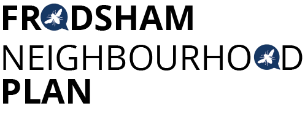 Steering Group Meeting - Tuesday 16th October 2018 at 1.30pm Castle Park HouseAttendees: Steve Carmody, Resident Lynn Carmody, ResidentMark Warren, Resident Chris Burrows, ResidentCaroline Ashton, Resident FTC from 2.20pmGill Hesketh, Support and Admin, Resident Gill Smith CWaC Planning Dept Rosie Morgan CWaC Planning DeptApologies: Peter Vickery, Andrew Rowe, Martin Maris, Ashely McCraight The minutes of the last meeting were accepted, all actions were complete.Active Design ProposalNo comment has been received from Active Cheshire after GH sent the email detailing our reasons for not going forward with their proposal.MasterplanningWei Deng from AECOM has been in touch re Master planning. A meeting has been arranged to discuss the options available with Wei Deng on Tuesday 23rd October 1.30 at Castle Park House. Meeting with LPAThe remainder of the meeting was spent discussing the draft policies with Gill Smith planning manager from CWaC, and Rosie Morgan who leads for CWaC’s Neighbourhood Plans. GS & RM gave feedback on the draft policies and general advice based on their extensive experience of other NPs.Some general comments from GS & RM:The policies should explain clearly what is required and care should be taken with words such as “all” to make sure the policy is practical and realistic.The Plan should provide explanations for each policy to enhance understanding and clarity.GS & RM are happy to continue to give informal feedback and would like to see a whole draft plan with all the policies so they can review it for inconsistencies.Formal examinations of Plans are taking about a month.Specific points to note were:RM explained that a NP should bring local detail to CWaC’s local plan and focus on issues specific to Frodsham Much evidence and detail of standards is included in CWaC’s Local Plan part one, this should be referred to and not reiterated in the FNPThe examiner will look at the policies that relate to land use and development within the Plan. Any aspirations for Frodsham can be included but will not form any parts of the policies, but in some cases may be useful in explain the rationale for specific policiesRoad congestion, traffic modelling, changes to highways and public transport are outside the remit of a NP. Specific signage (e.g. length of time signs rather than distance) is also excluded except the Plan can specify it is “in keeping with the conservation area” requirementsThere is a planning definition of “development” which covers all land use initiatives that require planning permission; it was suggested the definition is included in a glossary to the plan; therefore, we only need to use the word development in our policiesSpecific buildings can be identified in the Plan and suggestions for development of those buildings can be made based on sound evidence.If the Plan includes specifications for numbers of parking spaces that exceed the current parking standards, it must be supported by evidence and should apply to specific locations, for example locations adjacent to Main St, High St, Bridge Lane, Fluin Lane, Church St.Strongly held community views should be included, for example the desire to retain a recycling centre within the town, but not in its current location. The Plan cannot specify a new site without landowners’ consent.RM suggested a map of all green spaces was desirable in a Plan, as are photographs of specific views and vistas that are valued by the community.GS supported the idea of specifying “Lifetime Homes” criteria for new developments, particularly those houses identified for downsizing.A priority list for CIL money, or other money from developers, should be included provided it is supported by evidence.AOBNoneThe meeting closed at 4.00pm. Next meetings:Tuesday 23rd October (re: Masterplanning) 1.30pmMonday 29th October 6.30pmAll at Castle Park HouseAction from this meeting: ACTION OUTCOME GS to email definition of “development” and other documents Received & forwardedAll to suggest tweets for December to MMAll to consider what the Plan requires of Master Planning support for meeting with Wei Deng from AECOM